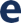 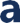 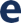 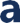 Medi-Cal K-12 Schools Frequently Asked Questions and AnswersWhen is my renewal due?All Medi-Cal members have their eligibility reviewed once per year. Everyone has a different renewal month. You will get a letter in the mail that tells you your renewal month. You can check your renewal month in your online account. Log into BenefitsCal.You can also create a new account. If you don’t know how, go to KeepMediCalCoverage.org.Do I need to complete a Medi-Cal renewal form?Not all Medi-Cal members need to complete a renewal form.Some people will be renewed automatically. Your local Medi-Cal office will review the information they have. They also check other government databases. If they confirm you are eligible, they will renew you. You will receive a notice that you have been renewed. You do not need to do anything else. Others will need to provide additional information. Your local Medi-Cal office will send you a renewal form. It will be in a bright yellow envelope. If you receive a form, you must complete it. You must also submit the additional information it requests. You must do this to keep your coverage.How can I submit my renewal?The quickest and easiest way to complete your form is online. Log in or create an account with BenefitsCal. You can complete your renewal through the mail. Follow the instructions on your renewal form. You can complete your renewal over the phone. Call the number on your renewal form. There might be a long wait time; put your phone on speaker and take the time to get the assistance you need.You can complete your renewal in-person. Go to your local Medi-Cal office. Let them know the reason for seeking help. They will direct you to the appropriate person. Every Medi-Cal office has different ways to attend to their Medi-Cal members, have patience.  Do I need to complete separate renewals for me and children with Medi-Cal coverage?Yes,  children may be eligible for coverage even if you are not. Make sure you submit renewal information for all children in the household who have Medi-Cal.Can I get help completing the renewal form?Yes, help is available. For assistance, contact your local Medi-Cal office or a Health Enrollment Navigator.Optional Message For Schools with Help Available to Families:You can get help completing your renewal from us! Contact [ENTER SCHOOL RESOURCE CENTER INFO] at [EMAIL/PHONE NUMBER]. Get help from someone on campus.I did not submit my renewal form or information. I got a notice that my coverage is ending. What can I do?If you get a renewal form and do not complete it, your Medi-Cal will end. If it is less than 90 days from the date on the letter:Submit your renewal form or missing information. Your local Medi-Cal office will determine if you still qualify. You do not need to complete a new application.   If it is more than 90 days after the date on the letter:You must complete a new Medi-Cal application.I received a notice that I am no longer eligible. I think I am still eligible. What can I do?You can ask your local Med-Cal office to review your case if you are denied, Contact your local Medi-Cal office.If they cannot help you, you can ask for a Medi-Cal Fair Hearing.You can submit an online request here.You can also call the State Hearings Division toll free at 1(800) 743-8525.What if a child is not eligible for Medi-Cal?If a child no longer qualifies, your notice will explain why and when coverage will end.Even if you don’t think you’re eligible, complete the Medi-Cal renewal form. Kids may still qualify for Medi-Cal even if adults do not qualify. Medi-Cal income limits are different for kids.In a family of four making about $79,000 in household income, the kids could be eligible for Medi-Cal and adults for Covered California. For more information, contact your local Medi-Cal office.Do you Live in San Francisco, San Mateo or Santa Clara County? Even if you’re not eligible for Medi-Cal, children could be eligible for the County Children’s Health Initiative Program (CCHIP). For more information, contact your local Medi-Cal office.What if I believe I or my child(ren) was determined ineligible in error?If you think your coverage is denied, delayed, reduced, or stopped, you can ask your local Medi-Cal office to review your case. You can also ask for a State Fair Hearing about your eligibility. Submit an online request here, or call the State Hearings Division toll free at (800) 743-8525.What if I am no longer eligible for Medi-Cal?If you do not qualify for Medi-Cal because you are over the income limit, you may be eligible for financial help to lower your monthly premium for a health plan through Covered California.Look out for important communications from Covered California, including an envelope that says, “Stay Covered with Covered California.” If you receive a notice asking to confirm your plan, respond right away. You will have the option to change your plan or cancel.Visit CoveredCA.com or call Covered California’s service center at 800-300-1506 to learn more.